Plaats de blauwe code in uw website:


Half banner 234 x 60


<a href="http://www.clear-signal.nl" target="_blank"><img src="http://www.clear-signal.nl/banners/clearsignal-half1.gif" width="234" height="60" border="0" alt="Clear-Signal Metal Detector Headphones"></a>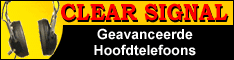 